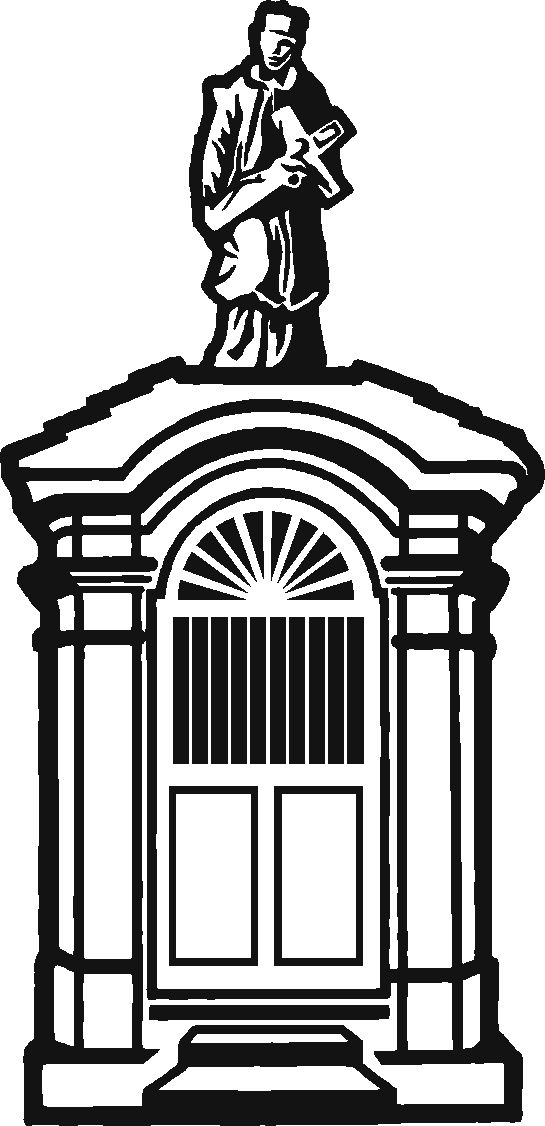 Vážení občané,Průběžně se na pracovních i veřejných jednáních Zastupitelstva Obce zabýváme postupem prací a činností navazujících na ukončení výstavby vodovodu a kanalizace v naší obci. V  současné době probíhají práce na povrchových úpravách místních komunikací a na chodnících. Dále probíhají dokončovací práce a práce na odstraňování vad.Kanalizační přípojky:Dne 4.5.2018 proběhla kolaudace stavby, a proto můžeme postupně začít s napojováním kanalizačních přípojek na nově vybudované kanalizační stoky. Pro toto napojení jsou před vaším pozemkem připraveny revizní kanalizační šachty, do kterých budete přípojky přes váš pozemek napojovat. Do tohoto nově vybudovaného řadu se smí napojit pouze splašková kanalizace (WC, kuchyň, koupelna), nesmí se napojit svody ze střechy ani povrchová voda ze dvorků. Svody ze střech a dvorků musí zůstat napojeny na stávající (starou kanalizaci), čistírna odpadních vod, do které splašková voda poteče, by nefungovala. Na kanalizační řád nesmí být napojen přepad z žumpy, splašková voda musí být napojená přímo (před žumpou, nebo propojením žumpy kanalizačním potrubím). Napojení kanalizačních přípojek proveďte do 31. července 2018, od tohoto data začneme všichni platit poplatky za napojení kanalizační přípojky bez ohledu na to, zda máme, nebo nemáme přípojku napojenou. Obsah odpojených žump nesmí být přečerpáván do kanalizace, Odbor životního prostředí má právo požadovat od občanů doklad o odvozu a likvidaci těchto fekálií. Poplatek za stočné je stanoven ve výši 35,- Kč za 1 m3 (bez DPH), dle zákona bude počítána spotřeba 36 m3 za 1 osobu a rok (počítají se osoby skutečně žijící v domácnosti).  Vodovodní přípojky:Většina z nás má připravené vodovodní přípojky na osazení vodoměrů, vodoměr musí být osazený na každé vodovodní přípojce. Vodoměry se postupně osazují do osazených vodoměrných šachet, nebo na přívodní hadici umístěné ve sklepě, nebo v na jiném místě v domě. Osazení vodoměru se neplatí. Na vlastní náklady si provedete napojení vodovodní přípojky od vodoměru k domovním rozvodům. Cena vodného bude dvousložková 60,- Kč za měsíc pevný poplatek za vodoměr (bez DPH) a 45,- Kč (bez DPH) za 1 m3 vody, dle skutečně odebraného množství.Pro ty, kteří ještě nemají osazené vodoměry: Do každé domácnosti byly dodány „přihlášky k odběru“, které vyplněné, prosím, předejte zpět na Obecní Úřad (lze použít i poštovní schránku na budově OÚ). Následně bude sepsána smlouva o odběru a bude vám osazen vodoměr pracovníky VAK Beroun. V případě, že budete mít napojený rozvod za vodoměrem, pro puštění vody kontaktujte pracovníky Obecního úřadu. Kdo přihlášku nemá, může si vyzvednout na OÚ. Přihláška musí být podána u každého, kdo má vodovodní nebo kanalizační přípojku, i v případě, že nebude vodu odebírat.Opravy povrchů chodníků a komunikací:Povrchové úpravy místních komunikací by měly být v celé obci dokončeny do 31.5.2018, do tohoto data by mělo být dokončeno i osazování obrubníků. Povrchové úpravy chodníků budou prováděny následně, v některých případech je nutné, aby byly provedeny před pokládkou zámkové dlažby i kanalizační přípojky k vašim domům. Kde nebude dokončeno napojení kanalizačních přípojek, nebudou dokončeny ani povrchy chodníků.                                                                                                        Sládek Pavel                                                                                                               starosta obce